Social media templatesUse these social media templates to help your students complete the Run an election campaign activity.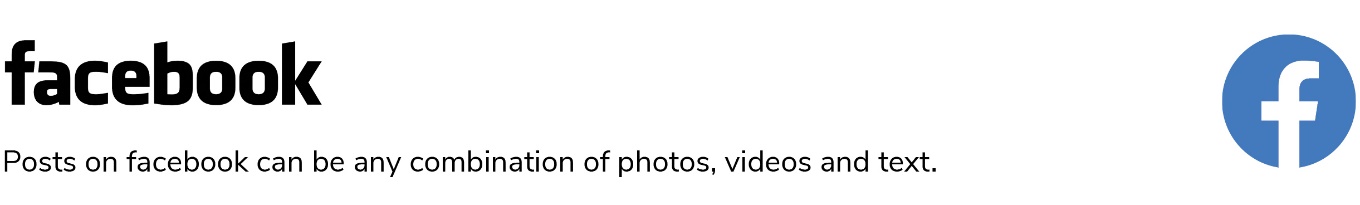 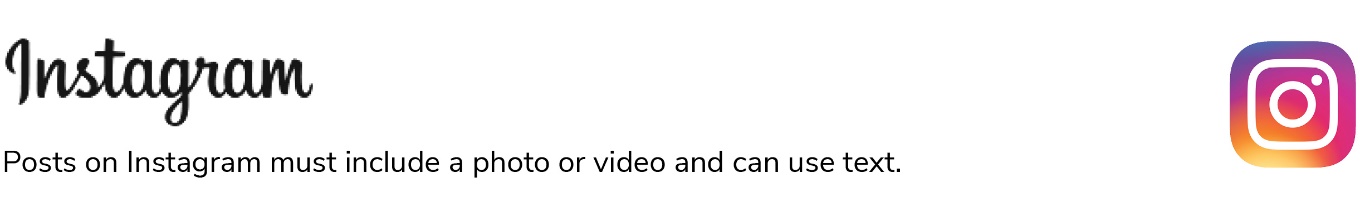 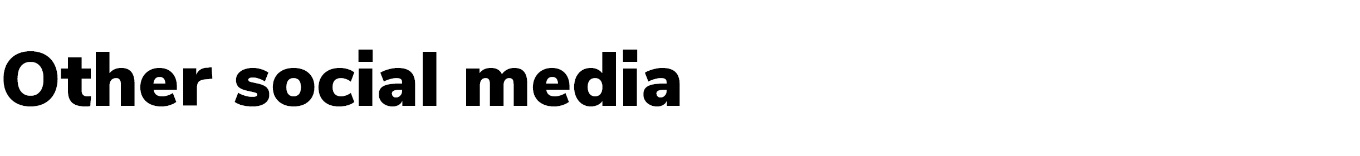 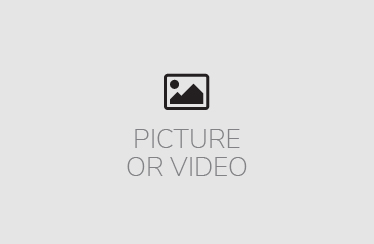 